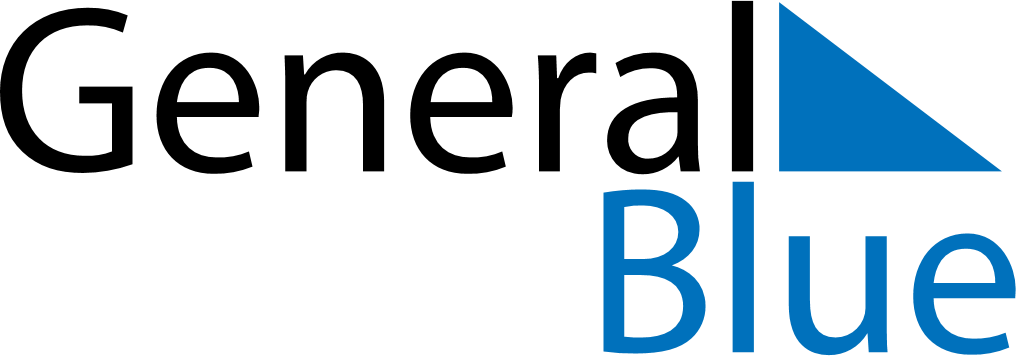 December 2024December 2024December 2024December 2024December 2024December 2024Pyhaejaervi, North Ostrobothnia, FinlandPyhaejaervi, North Ostrobothnia, FinlandPyhaejaervi, North Ostrobothnia, FinlandPyhaejaervi, North Ostrobothnia, FinlandPyhaejaervi, North Ostrobothnia, FinlandPyhaejaervi, North Ostrobothnia, FinlandSunday Monday Tuesday Wednesday Thursday Friday Saturday 1 2 3 4 5 6 7 Sunrise: 9:28 AM Sunset: 2:42 PM Daylight: 5 hours and 13 minutes. Sunrise: 9:31 AM Sunset: 2:40 PM Daylight: 5 hours and 9 minutes. Sunrise: 9:33 AM Sunset: 2:38 PM Daylight: 5 hours and 5 minutes. Sunrise: 9:36 AM Sunset: 2:37 PM Daylight: 5 hours and 1 minute. Sunrise: 9:38 AM Sunset: 2:35 PM Daylight: 4 hours and 57 minutes. Sunrise: 9:40 AM Sunset: 2:34 PM Daylight: 4 hours and 53 minutes. Sunrise: 9:43 AM Sunset: 2:32 PM Daylight: 4 hours and 49 minutes. 8 9 10 11 12 13 14 Sunrise: 9:45 AM Sunset: 2:31 PM Daylight: 4 hours and 46 minutes. Sunrise: 9:47 AM Sunset: 2:30 PM Daylight: 4 hours and 42 minutes. Sunrise: 9:49 AM Sunset: 2:29 PM Daylight: 4 hours and 39 minutes. Sunrise: 9:51 AM Sunset: 2:28 PM Daylight: 4 hours and 37 minutes. Sunrise: 9:52 AM Sunset: 2:27 PM Daylight: 4 hours and 34 minutes. Sunrise: 9:54 AM Sunset: 2:26 PM Daylight: 4 hours and 32 minutes. Sunrise: 9:55 AM Sunset: 2:26 PM Daylight: 4 hours and 30 minutes. 15 16 17 18 19 20 21 Sunrise: 9:57 AM Sunset: 2:25 PM Daylight: 4 hours and 28 minutes. Sunrise: 9:58 AM Sunset: 2:25 PM Daylight: 4 hours and 26 minutes. Sunrise: 9:59 AM Sunset: 2:25 PM Daylight: 4 hours and 25 minutes. Sunrise: 10:00 AM Sunset: 2:25 PM Daylight: 4 hours and 24 minutes. Sunrise: 10:01 AM Sunset: 2:25 PM Daylight: 4 hours and 23 minutes. Sunrise: 10:02 AM Sunset: 2:25 PM Daylight: 4 hours and 22 minutes. Sunrise: 10:03 AM Sunset: 2:25 PM Daylight: 4 hours and 22 minutes. 22 23 24 25 26 27 28 Sunrise: 10:03 AM Sunset: 2:26 PM Daylight: 4 hours and 22 minutes. Sunrise: 10:03 AM Sunset: 2:27 PM Daylight: 4 hours and 23 minutes. Sunrise: 10:04 AM Sunset: 2:27 PM Daylight: 4 hours and 23 minutes. Sunrise: 10:04 AM Sunset: 2:28 PM Daylight: 4 hours and 24 minutes. Sunrise: 10:04 AM Sunset: 2:29 PM Daylight: 4 hours and 25 minutes. Sunrise: 10:03 AM Sunset: 2:30 PM Daylight: 4 hours and 27 minutes. Sunrise: 10:03 AM Sunset: 2:32 PM Daylight: 4 hours and 28 minutes. 29 30 31 Sunrise: 10:03 AM Sunset: 2:33 PM Daylight: 4 hours and 30 minutes. Sunrise: 10:02 AM Sunset: 2:35 PM Daylight: 4 hours and 32 minutes. Sunrise: 10:01 AM Sunset: 2:36 PM Daylight: 4 hours and 35 minutes. 